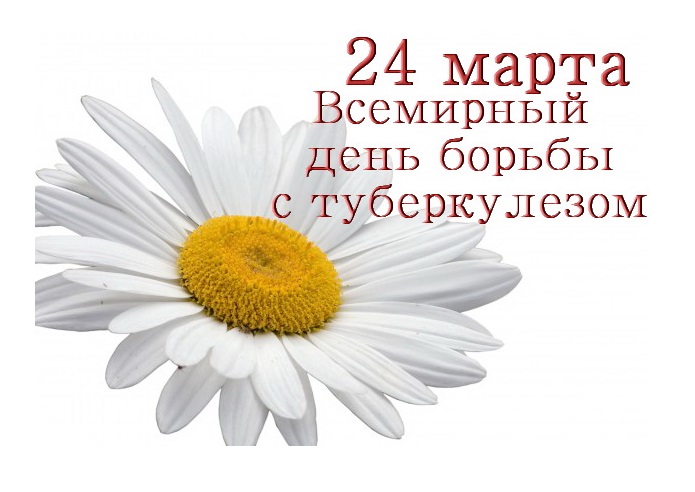 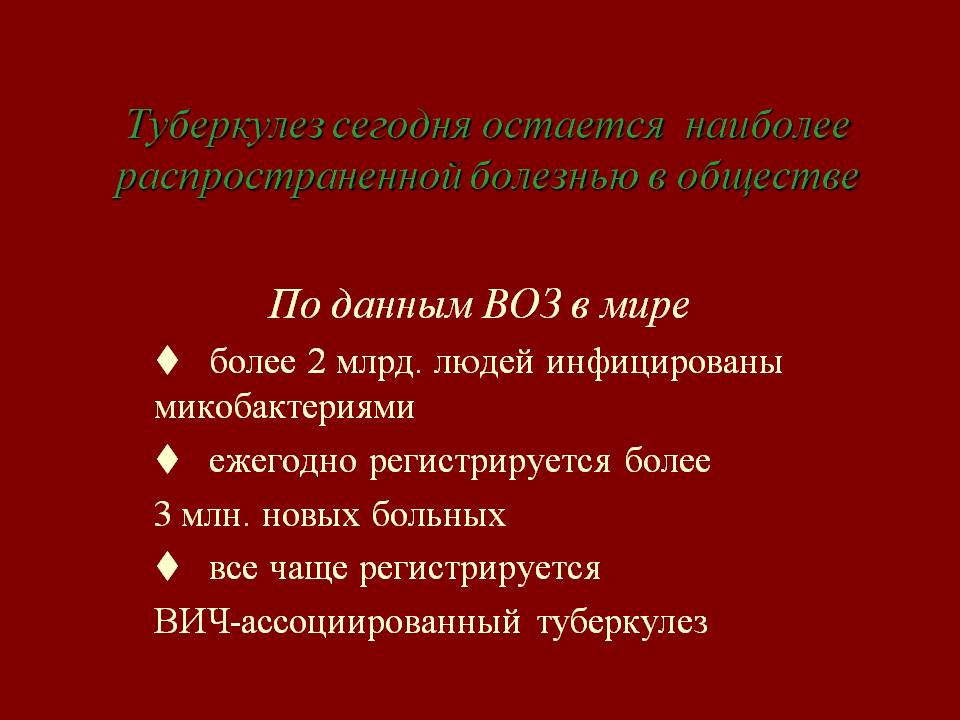 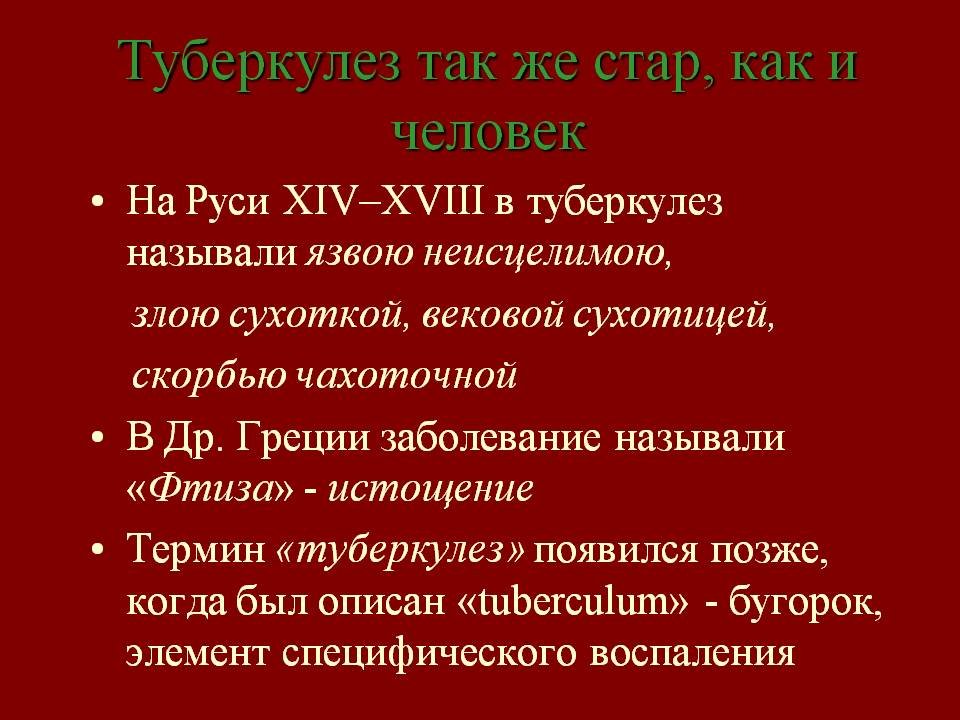 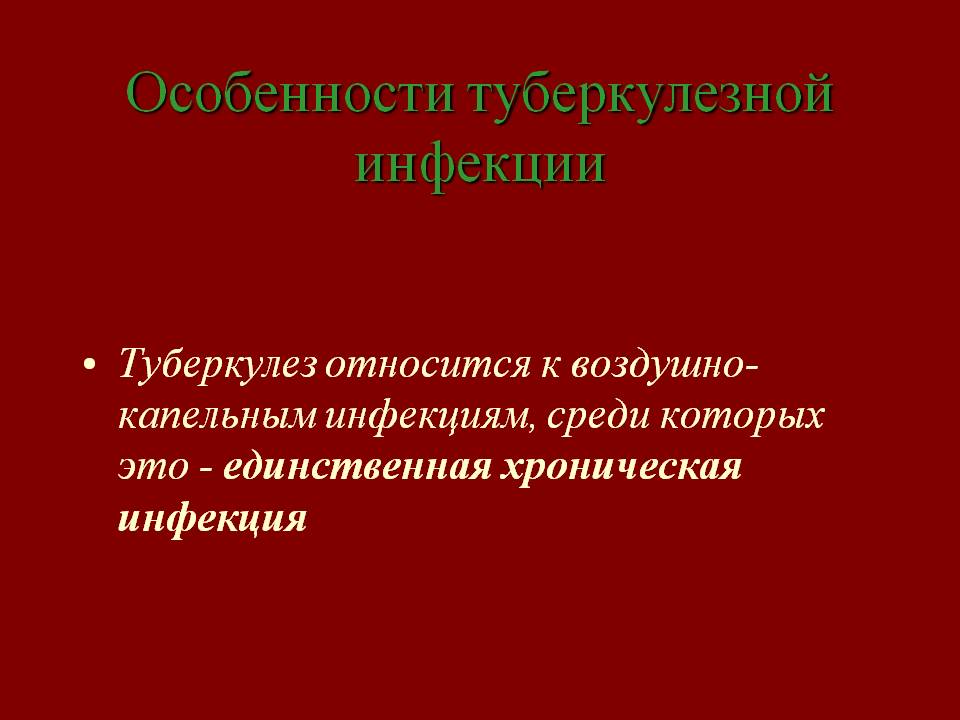 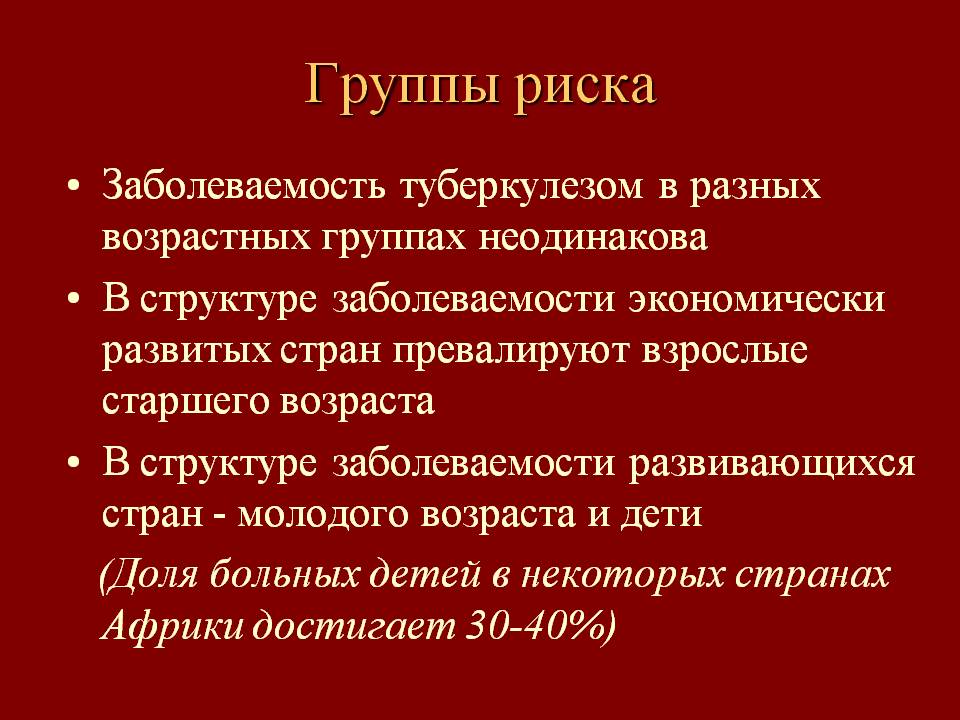 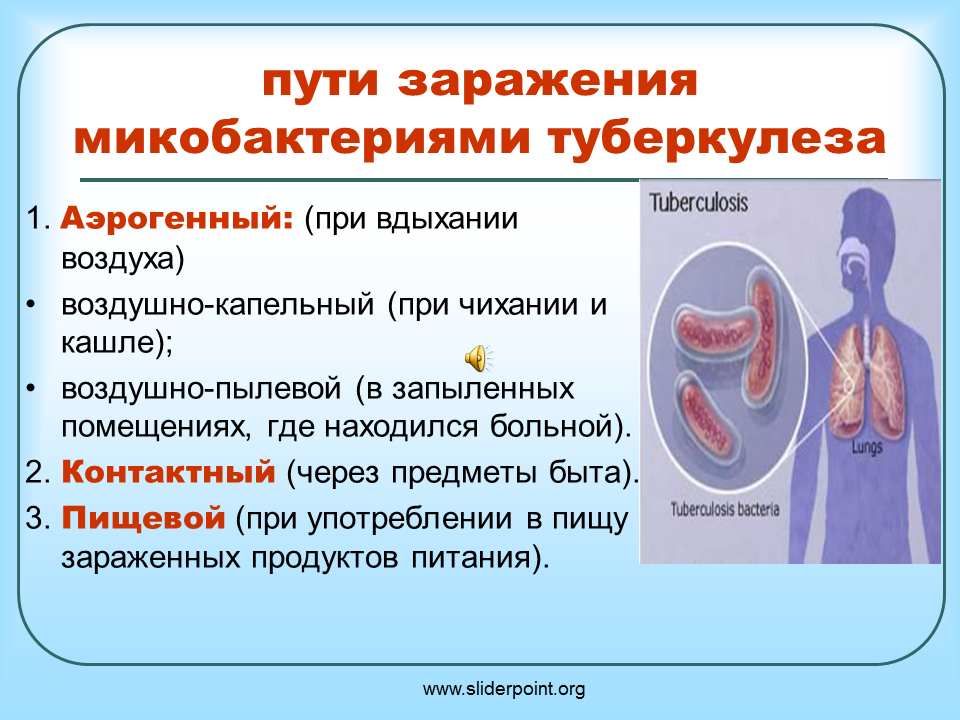 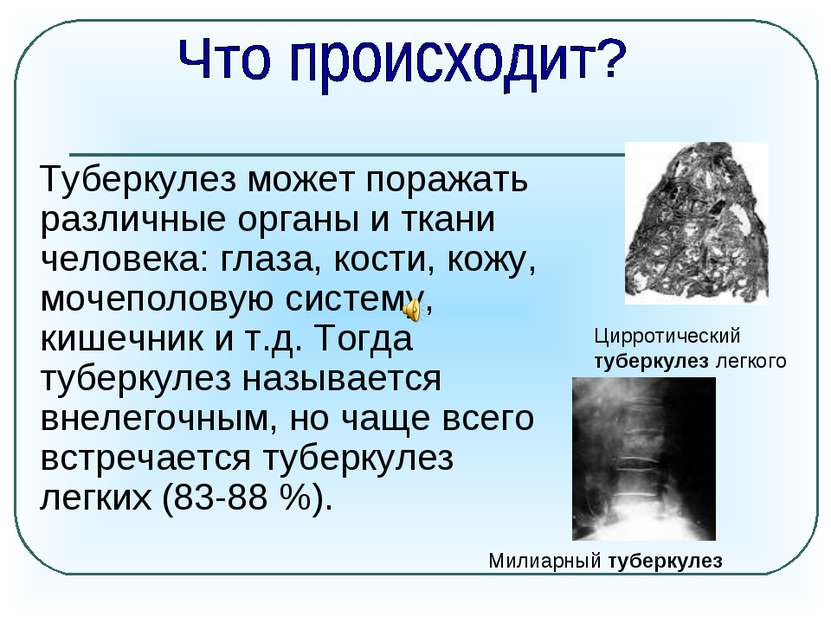 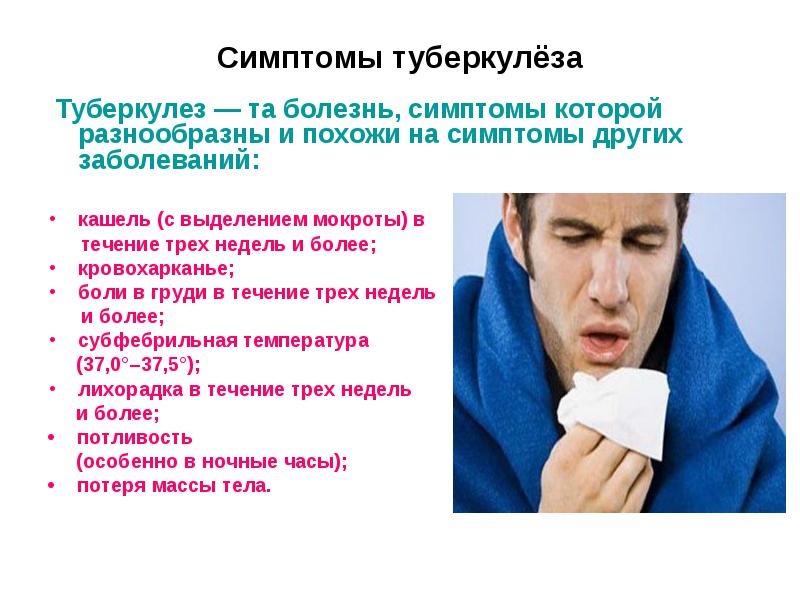 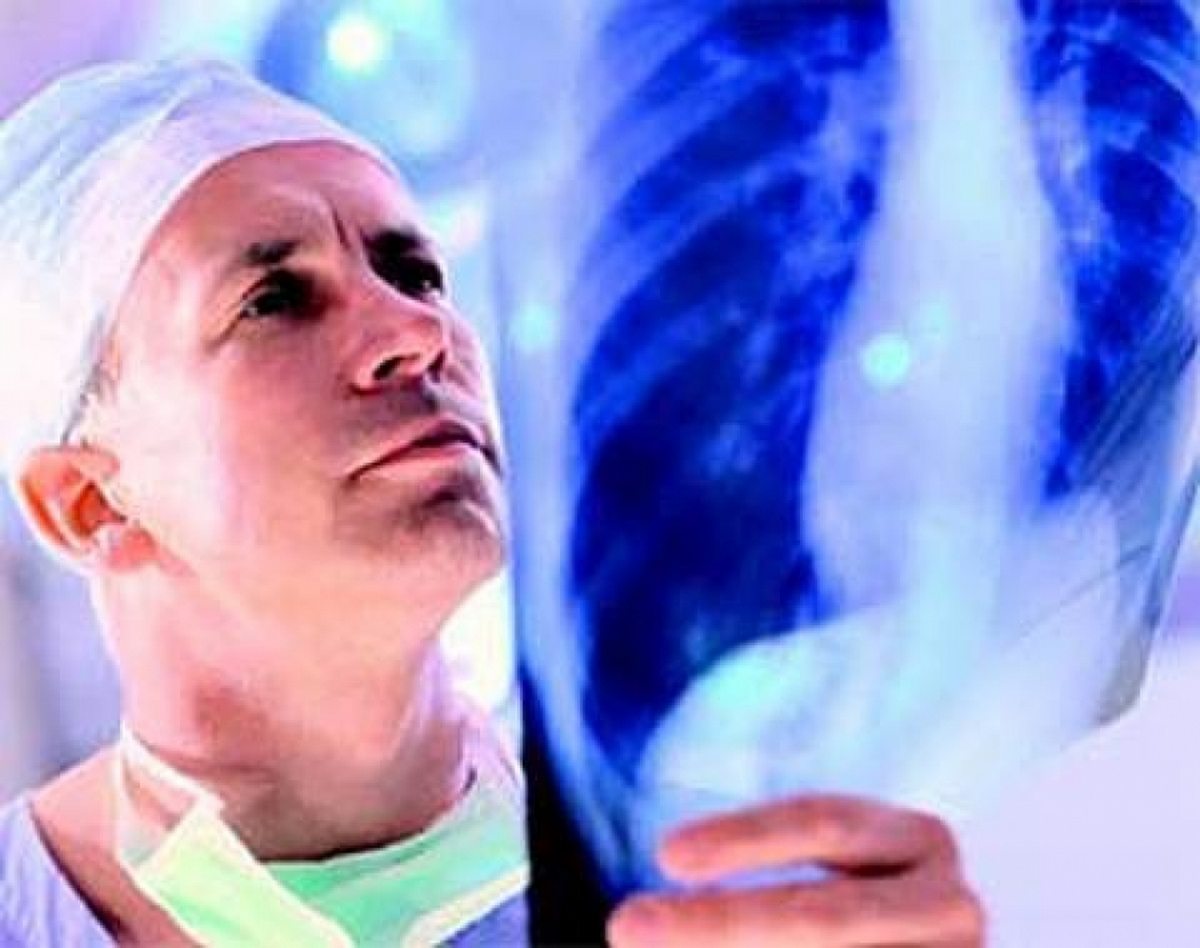 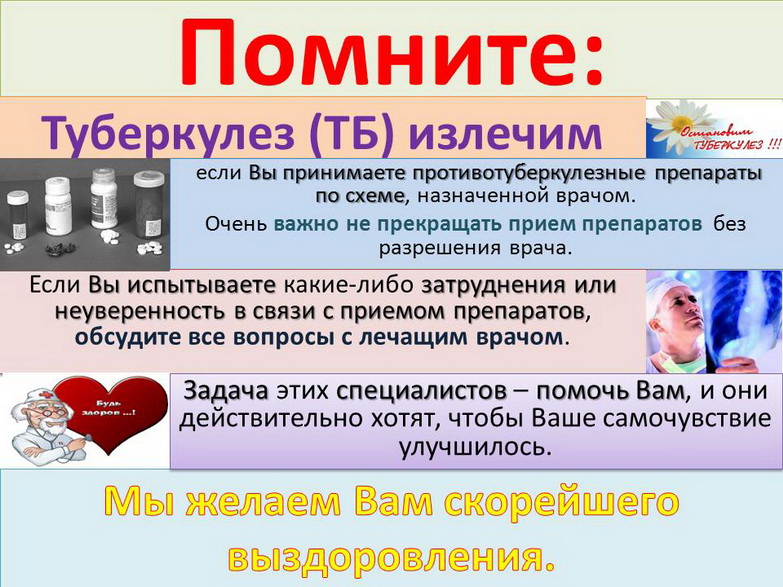 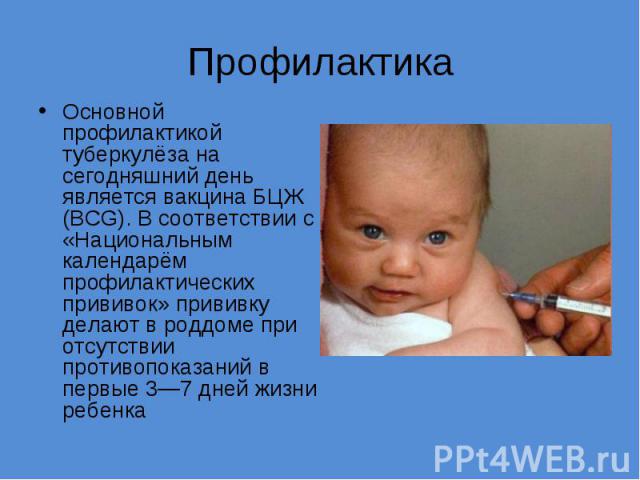 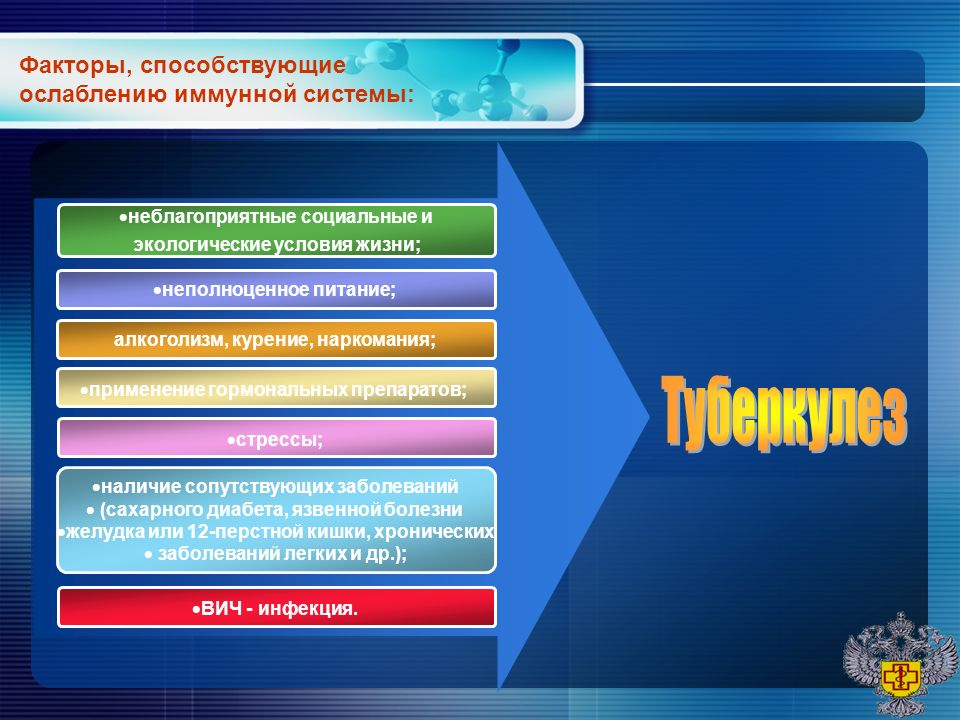 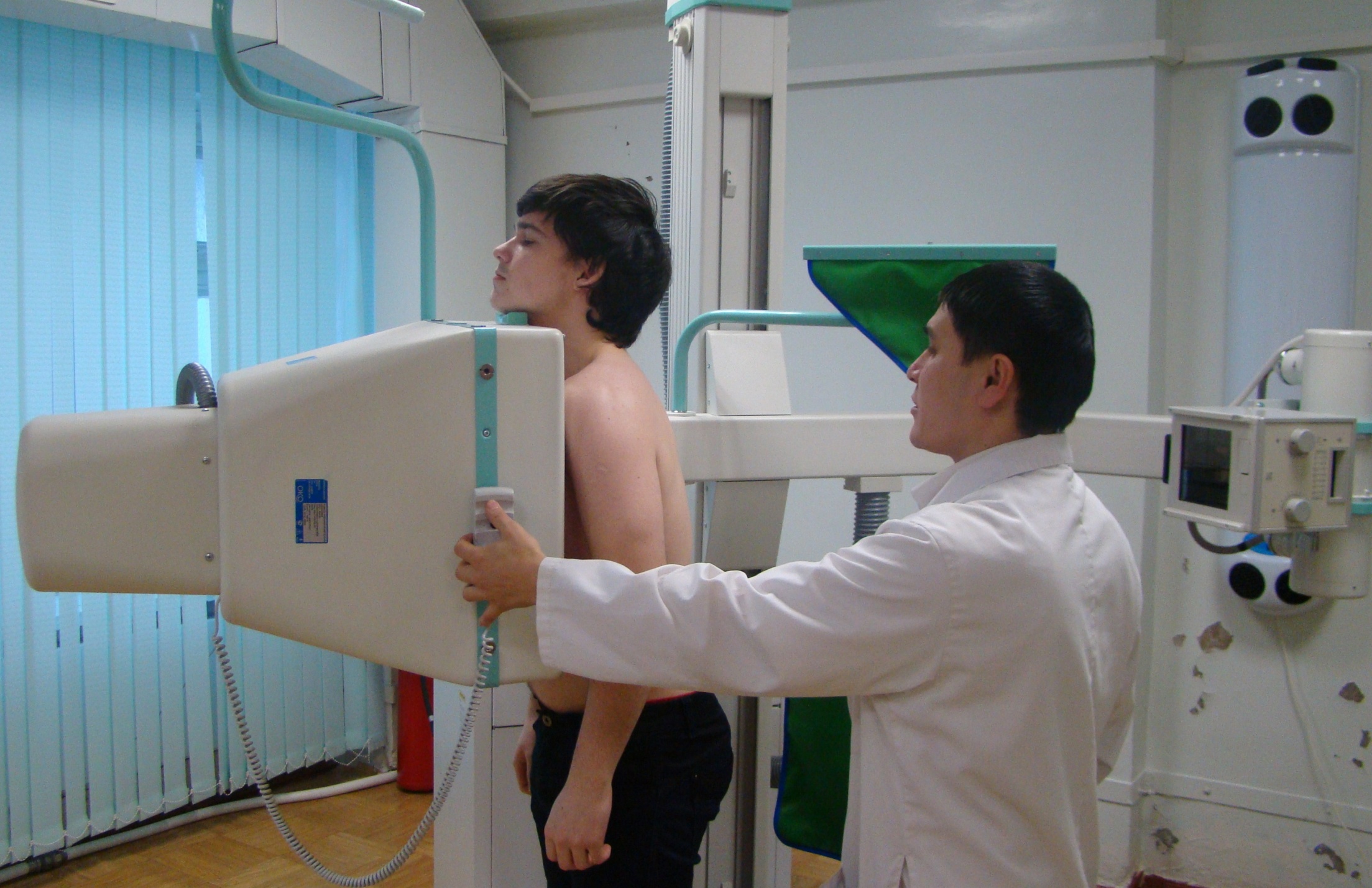 Пройдите флюорографическое исследование  один раз в год и будьте уверены в своём здоровье! 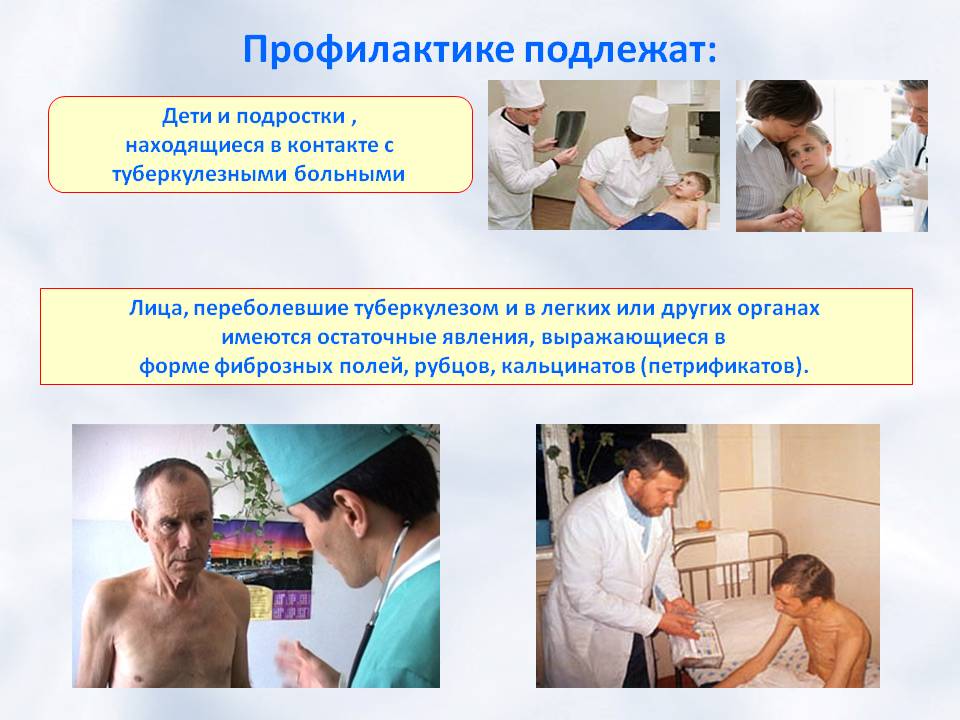 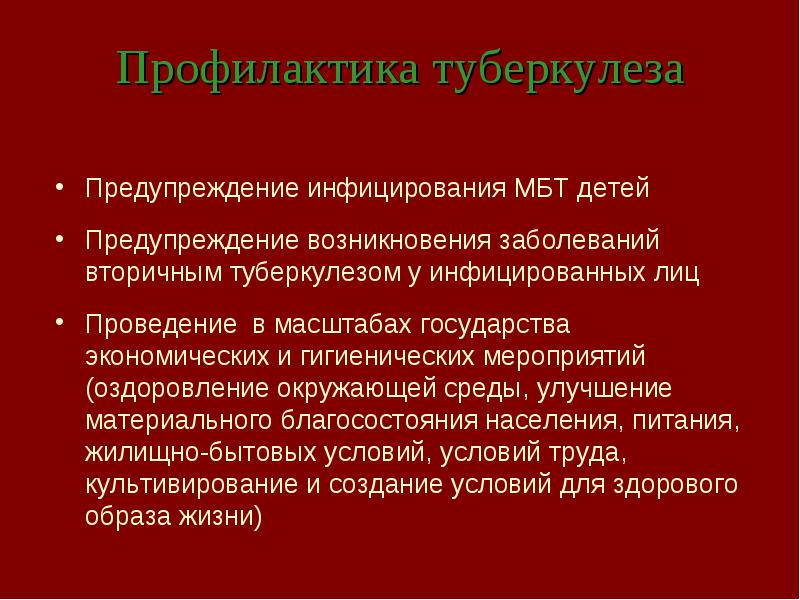 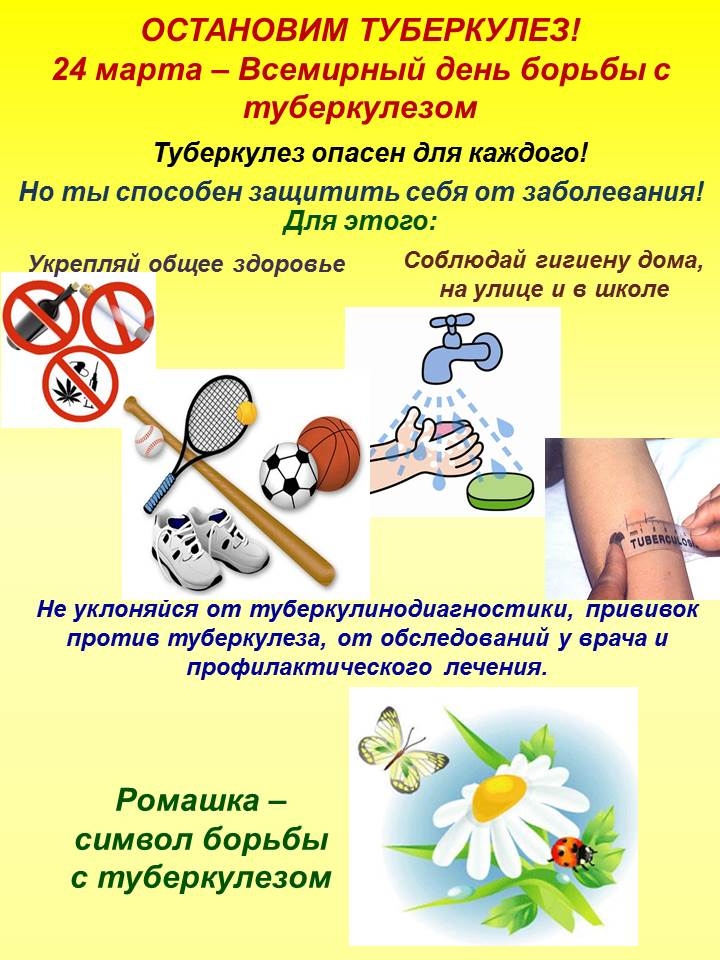 